Absent:                                             have no concerns. Voted in advance to approve should majority agree.ENDS:ESSENTIAL SKILLS			“BARTON EXPERIENCE”        	WORK PREPAREDNESS			REGIONAL WORKFORCE NEEDS                                	ACADEMIC ADVANCEMENT		SERVICE REGIONS PERSONAL ENRICHMENT		STRATEGIC PLANNINGCONTINGENCY PLANNING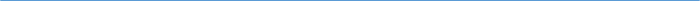 Barton Core Priorities/Strategic Plan Goals Drive Student Success 1. Increase student retention and completion 2. Enhance the Quality of Teaching and Learning Cultivate Community Engagement 3. Enhance Internal Communication 4. Enhance External Communication Emphasize Institutional Effectiveness 5. Initiate periodic review of the Mission Statement and Vision Statement. 6. Through professional development, identify and create a training for understanding and use of process improvement methodologies. Optimize Employee Experience 7. Develop more consistent & robust employee orientation. 8. Enhance professional development system.AGENDA/MINUTESAGENDA/MINUTESTeam NameLearning, Instruction and Curriculum Committee (LICC)Date4/12/2017Time3:30 pm – 4:30 pmLocationA-113/Go To MeetingFacilitatorFacilitatorBrian HoweBrian HoweBrian HoweBrian HoweRecorderRecorderSarah RiegelSarah RiegelSarah RiegelSarah RiegelSarah RiegelSarah RiegelTeam membersTeam membersTeam membersTeam membersTeam membersTeam membersTeam membersTeam membersTeam membersTeam membersTeam membersTeam membersPresent  XAbsent   OPresent  XAbsent   OTeam 1Team 1Team 2Team 3Team 3AdditionalAdditionalNon-votingxKim BrennanTeam LeadKim BrennanTeam LeadoMike CoxTeam LeadxxDeanna HeierTeam LeadDeanna HeierTeam LeadxLori CrowtherLori CrowtherxAshley AndersonxMark BognerMark BognerxCheryl LippertxxAbby HoweAbby HoweoBill NashBill NashoLeanne MillerxStephannie GoerlStephannie GoerlxKaren KratzerxxTerri MebaneTerri MebanexClaudia MatherxRandy AllenRandy AllenxBrenda GlendenningxxAnge SullivanAnge SullivanxElaine SimmonsGuests	Guests	Guests	Guests	Guests	Guests	Guests	Guests	Guests	Guests	Guests	Guests	Guests	Guests	oJane HowardJane HowardxJudy JacobsoReGina CasperReGina CasperxKathy KottasAction ItemsAction ItemsAction ItemsAction ItemsAction ItemsAction ItemsAction ItemsAction ItemsReporterReporterReporterNew/RevisedNew/RevisedEffective SemesterTRAD 1750 Exploratory Career Internship ITeam 1Course Title Change, Credit Hour Change, Course Description Change, Outcomes/Competencies RevisionApproved pending spacing corrections. Add “eligible to be employed in the US” to prerequisite.TRAD 1750 Exploratory Career Internship ITeam 1Course Title Change, Credit Hour Change, Course Description Change, Outcomes/Competencies RevisionApproved pending spacing corrections. Add “eligible to be employed in the US” to prerequisite.TRAD 1750 Exploratory Career Internship ITeam 1Course Title Change, Credit Hour Change, Course Description Change, Outcomes/Competencies RevisionApproved pending spacing corrections. Add “eligible to be employed in the US” to prerequisite.TRAD 1750 Exploratory Career Internship ITeam 1Course Title Change, Credit Hour Change, Course Description Change, Outcomes/Competencies RevisionApproved pending spacing corrections. Add “eligible to be employed in the US” to prerequisite.TRAD 1750 Exploratory Career Internship ITeam 1Course Title Change, Credit Hour Change, Course Description Change, Outcomes/Competencies RevisionApproved pending spacing corrections. Add “eligible to be employed in the US” to prerequisite.TRAD 1750 Exploratory Career Internship ITeam 1Course Title Change, Credit Hour Change, Course Description Change, Outcomes/Competencies RevisionApproved pending spacing corrections. Add “eligible to be employed in the US” to prerequisite.TRAD 1750 Exploratory Career Internship ITeam 1Course Title Change, Credit Hour Change, Course Description Change, Outcomes/Competencies RevisionApproved pending spacing corrections. Add “eligible to be employed in the US” to prerequisite.TRAD 1750 Exploratory Career Internship ITeam 1Course Title Change, Credit Hour Change, Course Description Change, Outcomes/Competencies RevisionApproved pending spacing corrections. Add “eligible to be employed in the US” to prerequisite.Judy JacobsJudy JacobsJudy JacobsRevisedRevisedSummer 2017PSYC 1000 General PsychologyTeam 2  Outcomes/Competencies RevisionApprovedPSYC 1000 General PsychologyTeam 2  Outcomes/Competencies RevisionApprovedPSYC 1000 General PsychologyTeam 2  Outcomes/Competencies RevisionApprovedPSYC 1000 General PsychologyTeam 2  Outcomes/Competencies RevisionApprovedPSYC 1000 General PsychologyTeam 2  Outcomes/Competencies RevisionApprovedPSYC 1000 General PsychologyTeam 2  Outcomes/Competencies RevisionApprovedPSYC 1000 General PsychologyTeam 2  Outcomes/Competencies RevisionApprovedPSYC 1000 General PsychologyTeam 2  Outcomes/Competencies RevisionApprovedRandy AllenRandy AllenRandy AllenRevisedRevisedFall 2017PSYC 1006 Abnormal PsychologyTeam 3Outcomes/Competencies RevisionApprovedPSYC 1006 Abnormal PsychologyTeam 3Outcomes/Competencies RevisionApprovedPSYC 1006 Abnormal PsychologyTeam 3Outcomes/Competencies RevisionApprovedPSYC 1006 Abnormal PsychologyTeam 3Outcomes/Competencies RevisionApprovedPSYC 1006 Abnormal PsychologyTeam 3Outcomes/Competencies RevisionApprovedPSYC 1006 Abnormal PsychologyTeam 3Outcomes/Competencies RevisionApprovedPSYC 1006 Abnormal PsychologyTeam 3Outcomes/Competencies RevisionApprovedPSYC 1006 Abnormal PsychologyTeam 3Outcomes/Competencies RevisionApprovedRandy AllenRandy AllenRandy AllenRevisedRevisedFall 2017PSYC 1014 Developmental PsychologyTeam 3Outcomes/Competencies RevisionApprovedPSYC 1014 Developmental PsychologyTeam 3Outcomes/Competencies RevisionApprovedPSYC 1014 Developmental PsychologyTeam 3Outcomes/Competencies RevisionApprovedPSYC 1014 Developmental PsychologyTeam 3Outcomes/Competencies RevisionApprovedPSYC 1014 Developmental PsychologyTeam 3Outcomes/Competencies RevisionApprovedPSYC 1014 Developmental PsychologyTeam 3Outcomes/Competencies RevisionApprovedPSYC 1014 Developmental PsychologyTeam 3Outcomes/Competencies RevisionApprovedPSYC 1014 Developmental PsychologyTeam 3Outcomes/Competencies RevisionApprovedRandy AllenRandy AllenRandy AllenRevisedRevisedFall 2017Syllabi Submitted for Formatting ChangesReporterFormat OnlyEffective SemesterNoneSyllabi Submitted to InactivateReporterInactivateEffective SemesterEMHS 1953 Advanced Incident Command System/EOC OperationsXSpring 2017HZMT 1914 OSHA General Industry RegulationsXSpring 2017HZMT 1925 OSHA Construction Industry RegulationsXSpring 2017HZMT 1938 Computer Aided Management of Emergency Operations (CAMEO)XSpring 2017HZMT 1977 IATA/Dangerous Goods RegulationXSpring 2017LIFE 1425 Residential Energy EfficiencyXSpring 2017LIFE 1426 Renewable Energy SourcesXSpring 2017Other ItemsReporterRevised LICC CharterTerms of Office and Evaluation sections need to be reworked to follow current procedure. Bring to next month’s meeting. Brian, Karen and Deanna will continue to work on the charter. VP AA will keep track of each members’ tenure and notify the committee when their term is about up.  Terms will run from August through July for 3 years. Deanna Heier